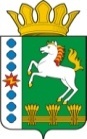 КОНТРОЛЬНО-СЧЕТНЫЙ ОРГАН ШАРЫПОВСКОГО МУНИЦИПАЛЬНОГО ОКРУГАКрасноярского краяЗаключениена проект постановления администрации Шарыповского муниципального округа Красноярского края «О внесении изменений в Постановление администрации Шарыповского муниципального округа от 28.10.2022 № 709-п «Об утверждении  муниципальной программы Шарыповского муниципального округа «Развитие институтов гражданского общества Шарыповского муниципального округа» (в ред. от 07.03.2023, от 06.07.2023)	01 декабря 2023 года           			          			             		    № 63Настоящее экспертное заключение подготовлено Контрольно – счетным органом Шарыповского муниципального округа Красноярского края на основании ст. 157 Бюджетного  кодекса Российской Федерации, ст. 9 Федерального закона от 07.02.2011 № 6-ФЗ «Об общих принципах организации и деятельности контрольно – счетных органов субъектов Российской Федерации и муниципальных образований», ст. 15 Решения Шарыповского окружного Совета депутатов от 29.09.2021 № 17-136р «Об утверждении Положения о Контрольно – счетном органе Шарыповского муниципального округа Красноярского края» и в соответствии со стандартом организации деятельности Контрольно – счетного органа Шарыповского муниципального округа Красноярского края СОД 2 «Организация, проведение и оформление результатов финансово – экономической экспертизы проектов Решений Шарыповского окружного Совета депутатов и нормативно – правовых актов по бюджетно – финансовым вопросам и вопросам использования муниципального имущества и проектов муниципальных программ» утвержденного приказом Контрольно – счетного органа Шарыповского муниципального округа Красноярского края от 25.01.2021 № 03.Представленный на экспертизу проект постановления администрации Шарыповского муниципального округа «О внесении изменений в Постановление администрации Шарыповского муниципального округа от 28.10.2022 № 709-п «Об утверждении  муниципальной программы Шарыповского муниципального округа «Развитие институтов гражданского общества Шарыповского муниципального округа» (в ред. от 07.03.2023, от 06.07.2023) направлен в Контрольно – счетный орган Шарыповского муниципального округа Красноярского края 28 ноября 2023 года. Разработчиком данного проекта Программы является администрация Шарыповского муниципального округа.Основанием для разработки муниципальной программы является:- статья 179 Бюджетного кодекса Российской Федерации;постановление администрации Шарыповского муниципального округа от 13.04.2021 № 288-п «Об утверждении Порядка принятия решений о разработке муниципальных программ Шарыповского муниципального округа, их формирования и реализации» (в ред. от 22.07.2022, от 04.04.2023);- распоряжение администрации Шарыповского муниципального округа от 21.07.2021 № 374-р «Об утверждении перечня муниципальных программ Шарыповского муниципального округа» (в ред. от 03.08.2022, от 23.08.2023 № 398-р).Мероприятие проведено 01 декабря 2023 года.В ходе подготовки заключения Контрольно – счетным органом Шарыповского муниципального округа Красноярского края были проанализированы следующие материалы:- проект Постановления администрации Шарыповского муниципального округа «О внесении изменений в Постановление администрации Шарыповского муниципального округа от 28.10.2022 № 709-п «Об утверждении  муниципальной программы Шарыповского муниципального округа «Развитие институтов гражданского общества Шарыповского муниципального округа» (в ред. от 07.03.2023, от 06.07.2023);  -  паспорт муниципальной программы «Развитие институтов гражданского общества Шарыповского муниципального округа».Исполнитель муниципальной программы администрация Шарыповского муниципального округа.Соисполнители муниципальной программы:- муниципальное казенное учреждение «Управление культуры, молодежной политики и муниципального архива» Шарыповского муниципального округа;- муниципальное казенное учреждение «Управление образования Шарыповского муниципального округа»;- муниципальное казенное учреждение «Управление спорта и туризма» Шарыповского муниципального округа.Подпрограммы муниципальной программы:Развитие территориального общественного самоуправления;Поддержка социально ориентированных некоммерческих организаций.Цель муниципальной программы являются:Создание условий для развития гражданского общества.Задачами муниципальной программы является:Создание условий для развития территориального общественного самоуправления, вовлечения граждан в решение вопросов местного значения;Создание условий для развития социально ориентированных некоммерческих организаций.В соответствии с проектом Постановления изменения в паспорт муниципальной программы по строке (пункту) «Ресурсное обеспечение  муниципальной  программы» не вносятся. Объемы ресурсного обеспечения  муниципальной  программы остались без изменения, строка  будет читаться:По подпрограмме «Развитие территориального общественного самоуправления» объем финансового обеспечения подпрограммы не изменился.            В перечень мероприятий подпрограммы внесены изменения. Перераспределены бюджетные ассигнования между мероприятиями подпрограммы в 2023 году в сумме 1 000 000,00 руб., согласно письма администрации Шарыповского муниципального округа от 11.08.2023 № 3934, в том числе:      Уменьшение:- в сумме 1 000 000,00 руб. с мероприятия 3.1 «Реализация инициативных проектов на территории муниципального образования Шарыповский муниципальный округ»;     Увеличение:- в сумме 100 000,00 руб. на новое мероприятие 3.1.1 «Реализация на территории муниципального образования Шарыповский муниципальный округ инициативного проекта «PRO-движение» с. Ивановка»;- в сумме 100 000,00 руб. на новое мероприятие 3.1.2 «Реализация на территории муниципального образования Шарыповский муниципальный округ инициативного проекта «Благоустройство места отдыха» с. Березовское»;- в сумме 100 000,00 руб. на новое мероприятие 3.1.3 «Реализация на территории муниципального образования Шарыповский муниципальный округ инициативного проекта "Место притяжения" с. Новоалтатка»;- в сумме 100 000,00 руб. на новое мероприятие 3.1.4 «Реализация на территории муниципального образования Шарыповский муниципальный округ инициативного проекта «Эстетика сельского ландшафта» с. Родники»;- в сумме 100 000,00 руб. на новое мероприятие 3.1.5 «Реализация на территории муниципального образования Шарыповский муниципальный округ инициативного проекта «Где творчество и музыка живет - туда благодать и счастье придет!» с. Березовское»;- в сумме 100 000,00 руб. на новое мероприятие 3.1.6 «Реализация на территории муниципального образования Шарыповский муниципальный округ инициативного проекта «Живи и процветай село родное» с. Шушь»;- в сумме 100 000,00 руб. на новое мероприятие 3.1.7 «Реализация на территории муниципального образования Шарыповский муниципальный округ инициативного проекта «Культура на селе - новые возможности» с. Ажинское»;- в сумме 100 000,00 руб. на новое мероприятие 3.1.8 «Реализация на территории муниципального образования Шарыповский муниципальный округ инициативного проекта «Пусть музыка звучит» с. Большое Озеро»;- в сумме 100 000,00 руб. на новое мероприятие 3.1.9 «Реализация на территории муниципального образования Шарыповский муниципальный округ инициативного проекта «Село поет» п. Инголь»;- в сумме 100 000,00 руб. на новое мероприятие 3.1.10 «Реализация на территории муниципального образования Шарыповский муниципальный округ инициативного проекта «Сказка в дом» с. Холмогорское».По подпрограмме «Поддержка социально ориентированных некоммерческих организаций» объем финансового обеспечения подпрограммы остался без изменения.          В перечень мероприятий подпрограммы внесены изменения. Перераспределены бюджетные ассигнования между главными распорядителями бюджетных средств с администрации Шарыповского муниципального округа  на муниципальное казенное учреждение «Управление культуры» Шарыповского муниципального округа, в 2023 – 2025 годах ежегодно в сумме 150 000,00 руб. по мероприятию 2.1 «Организация и проведение «Форума активных граждан Шарыповского муниципального округа» с целью создания условий для развития социально ориентированных некоммерческих организаций. При проверке правильности планирования и составления муниципальной программы нарушений не установлено.На основании выше изложенного Контрольно – счетный орган Шарыповского муниципального округа Красноярского края предлагает администрации Шарыповского муниципального округа принять проект постановления администрации Шарыповского муниципального округа «О внесении изменений в Постановление администрации Шарыповского муниципального округа от 28.10.2022 № 709-п «Об утверждении  муниципальной программы Шарыповского муниципального округа «Развитие институтов гражданского общества Шарыповского муниципального округа» (в ред. от 07.03.2023, от 06.07.2023).Председатель                                                          					Г.В. СавчукРесурсное обеспечение муниципальной программыПредыдущая редакцияПредлагаемая редакция (проект Постановления)Ресурсное обеспечение муниципальной программыОбщий объем ассигнований на реализацию программы  составляет     5 365 610,61 руб., в том числе:2023 год – 2 195 610,61 руб.;2024 год – 1 585 000,00 руб.;2025 год – 1 585 000,00 руб.за счет средств  краевого бюджета  610 610,61 руб.,   из них:   2023 год – 610 610,61 руб.;2024 год – 1 585 000,00 руб.;2025 год – 1 585 000,00 руб.за счет средств  бюджета округа  4 755 000,00 руб.,   из них:   2023 год – 1 585 000,00 руб.;2024 год – 1 585 000,00 руб.;2025 год – 1 585 000,00 руб.Общий объем ассигнований на реализацию программы  составляет     5 365 610,61 руб., в том числе:2023 год – 2 195 610,61 руб.;2024 год – 1 585 000,00 руб.;2025 год – 1 585 000,00 руб.за счет средств  краевого бюджета  610 610,61 руб.,   из них:   2023 год – 610 610,61 руб.;2024 год – 1 585 000,00 руб.;2025 год – 1 585 000,00 руб.за счет средств  бюджета округа  4 755 000,00 руб.,   из них:   2023 год – 1 585 000,00 руб.;2024 год – 1 585 000,00 руб.;2025 год – 1 585 000,00 руб.